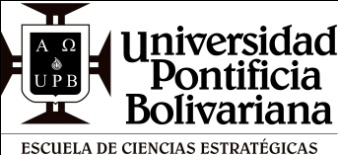 POSTGRADOSPLAN DE TRABAJO DOCENTE Maestría: MBACOHORTE: CURSO: Proceso de Investigación de MercadosDOCENTE: Jack Franklin GómezTemas y/o Actividades EvaluativasHoras y Fechas PresencialesMetodologíaCaso motorepuestos. Permite aclararle al estudiante la manera de definir el problema gerencial y el objetivo gerencial, el problema de investigación y el objetivo de investigación, las necesidades de información. 1 de febrero de 2017Trabajo en grupoEnsayo. El estudiante deberá realizar un ensayo en el que se relacionan cinco lecturas cuatro de ellas relacionadas con la información interna y la inteligencia competitiva y una de ellas con todo el proceso de investigación de mercados12 de febrero de 2017Trabajo individualPropuesta de investigación. El estudiante aprenderá a realizar una propuesta de investigación que incluye: Problema u oportunidad de la  gerenciaObjetivo gerencialProblema u oportunidad de investigaciónObjetivo GeneralObjetivos específicosDiseño de investigación y fuentes de datosProcedimiento de recolección de datosDiseño de la muestraRecolección de los datosProcesamiento los datosAnálisis de los datosPersonal requeridoCronogramaPresupuesto8 de febrero de 2017Trabajo en grupoExamen Final. Examen individual que da cuenta de  los puntos clave del proceso de investigación de mercados como el procedimiento muestral, las escalas de medición, los tipos de error  y los componentes de un informe final de investigación.8 de febrero de 2017IndividualSISTEMA DE EVALUACIÓNSISTEMA DE EVALUACIÓNActividad de seguimiento:Caso motorepuestos (trabajo en grupo)Propuesta de investigación (trabajo en grupo)Ensayo (individual)Examen final (individual)% de calificación:20%25%25%30%Total 100%